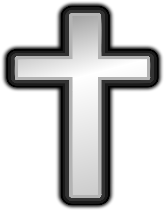 The Shepherd Third Edition – Volume 6November, 2022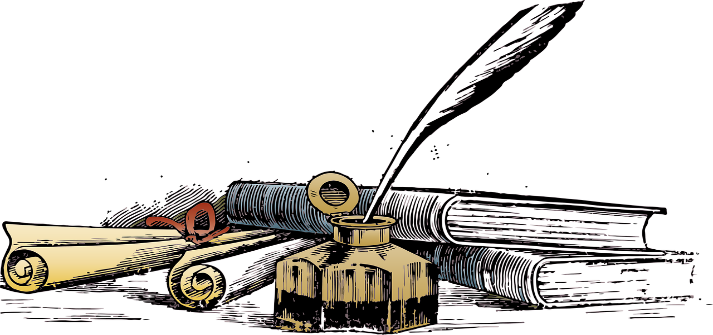 Words from the Intern 	Greetings, everyone! I hope your October has been going well! Hard to believe that Halloween is right around the corner, and soon it will be November!! I love this part of the year, as the leaves turn beautiful shades of orange and red. Pumpkin patches are sprouting up everywhere, and corn mazes are always a delight for kids to explore. Personally, there’s nothing I enjoy more than relaxing at home, wrapped up in a blanket and sipping a cup of hot tea. This world is full of such amazing things, and we have the good Lord to thank for all of them! Reminds me of the song “How Great is Our God” and how each day of life is truly a blessing. As November comes up shortly, we are reminded of that most sacred holiday: Thanksgiving. The time when families and friends get together and share a meal that has been around since the Pilgrims discovered our continent over four hundred years ago. It is a time to be thankful for the things we have, the people in our lives, and the experiences God places in our lives daily. And most of all, we must be thankful for the delicious food we get to eat, pumpkin pie and all!! So, in preparation for Thanksgiving, I’d like you to take a moment and write down a few things you are thankful for. Then share them with your families or wait until Thanksgiving and save it for a surprise! Either way, I know your hearts will be touched, and lives will be blessed because of this act of kindness. I am so thankful for every one of you. I have missed spending time with y’all at church these past few Sundays due to some health issues, but I am gradually feeling better. Let me end this message with a quote I found symbolizing the importance of Thanksgiving. “Life is a celebration. Consider everything that makes you happy as a gift from God and say thank you”. Blessings and love to you all,-Sethu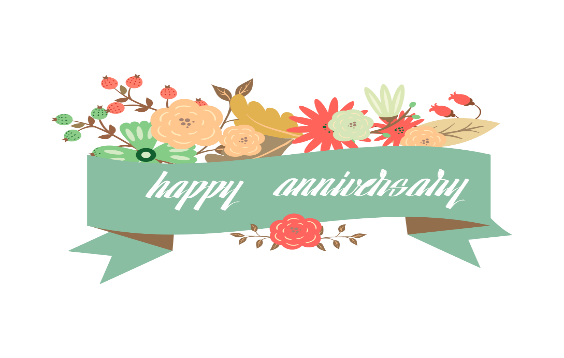 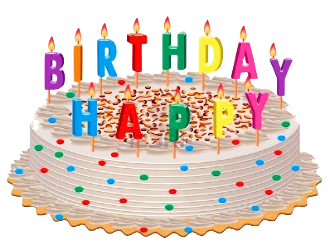 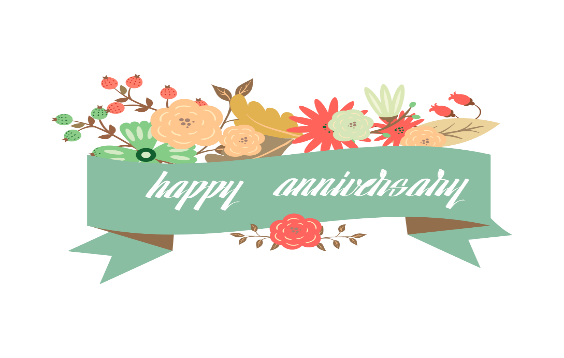 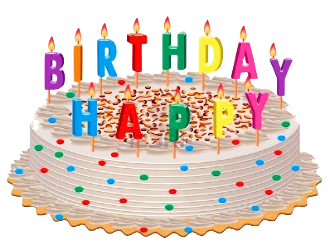 November Birthdays     			            November Anniversaries6th – Cindy Fletcher                                                     19th – David & Barbara DeVries6th – David Duncan                                                      22nd – Ronnie & Ann Barus16th – Elijah Pritchard28th – Lynne Hallyburton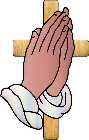 Prayer RequestsAlways all members of both Bollinger’s Chapel and Zion Memorial with extra prayers for:Bollinger’s ChapelRonnie & Ann Barus, Ronnie Dale, Danny & Regina Alexander, Irene Yelton, Marcie Bowman, Misty Pagent, Trisha, Libby Meadows, Sherri, Betty Johnson, Bobbie McEntire, Mary Gordon, Ryan Phillips, Elaine Phillips, Tim Stafford, Danni Furgenson, Bill & Ruby Duncan, William Fowler,  Dolly Maltba, Regina Alexander’s Sister-in-Law, Janice Willis, Melissa Clark, Tony Day,  Jada Sadler, Dylan Webb, Betty Brown, Jackie Bowman, Ruth Murphy, Rick Ogle, Jody Stafford, Ann Robinson, Deb Wilson, Gaile Williams, Francis Shull, Frank Gilliland, Phil Ramsey, Linda Kiddy, Cathy Williams Marshall, Heather Carswell, Tiffany Temple, Bruce Weaver, Maundy Norman, Junie Barret-friend of Angie, Betty BrownZion MemorialMaxine & Jerry Propst Virginia FranklinLaura Jarrett	          	                               Bill Berry                                 Johnathan Moore                                          George & Terry DavanelosDon & Clara Hunt 	                               Celia Anderson      Cathy Williams Marshall                              Dale & Rachael Cozort                            Gaile Williams                                                Roy Barus	                                            Tina Baker                                                   David & Barbara DeVries                                           Jennifer Abee Smith                                          Mary Jane Miller	                                 Vee McCall		                                John & Lynne Seitz                                            Gene Turnmire                                               Nina Hartman                                                     Preston Lang                                                   Nancy Riddle                                                       Keith Palmer                                                   David & Jennie Allred                                       Glendora Edwards                                          Reba Pritchard                                                   Colin McCleary                                               Sue Ann Sperling                                                                       *** Pray for our Nation and all branches of our millitary, police, firemem, medical personnel and all other essential workers.    ***Please turn in to Doris Pickard any Newsletter announcements of upcoming events and all other items you which to have placed in the newsletter by the 3rd Sunday of each month.  Please call my cell if you have someone that needs to be added to or removed from the prayer list.  Thank you,  Doris                                     Church office hours are on Fridays. 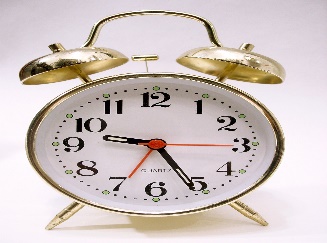 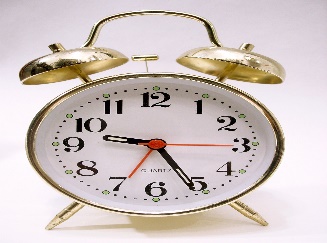                                                Each month that has 5 Fridays, the Pastor will not be in the office on one of the                                           Fridays during that moth.                                           Zion, Fridays - 9:00 AM - 12:00 PM  Church phone # 828/437-3444                                           Bollinger’s, Fridays – 1:00 PM – 4:00 PM & til meals are delivered.                                            Church phone # 828/368-0410 You can reach Steve Pickard by phone on or by email:  psstppckrd@aol.com his cell # 828/244-2845 or  Doris Pickard at 828/234-9661, email:  drlgood@aol.com                               Special AnnouncementsMeals on wheels continue to be served on the 1st and 3rd Fridays of November & December.  Please contact Jean Childers if you wish to help by serving or make donations, and if you know of someone who could benefit from  receiving a meal.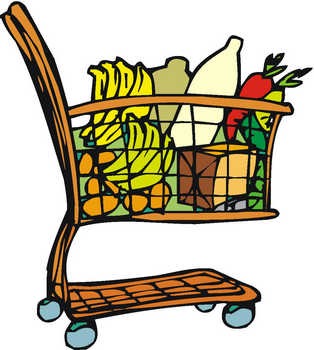 All are encouraged to continue to wear MASKS.  Thank you!Steve and Doris will be out of town from November 7th through November 12th. If you need us please call.  We can easily return from vacation at anytime.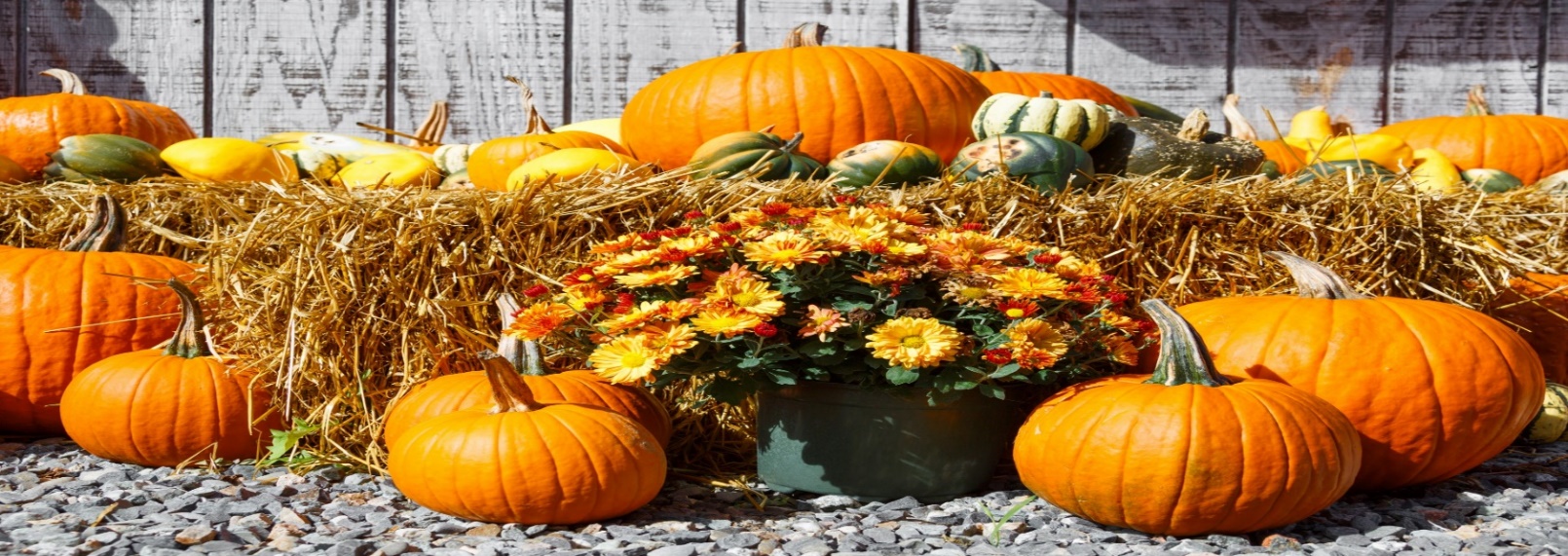 Bollinger’s Chapel Announcements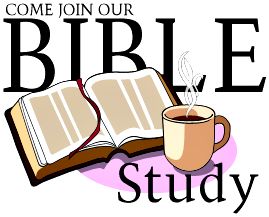 Beginning,  Weekly Bible Study at Bollinger's Chapel at 1-2 PM, every Friday.   Lead by Charles McGee, A study on Corinthians.Meals on Wheels on 1st and 3rd Fridays of November & December   starting about 2 PM in the kitchen.Pregnancy Care Center – Bollinger’s will once again start collecting     items for children 1 month to 2 years old to donate to the     Pregnancy Center. Bring your items and place in a box located in      the Narthex.Food donations can be place in the narthex.A snack donation box for the Fire/Police Department’s day sift is located   in the Narthex.Zion Memorial’s Announcements Bring non-perishable food items for B.U.C.M..You are Invited to Bible Study at Bollinger’s Chapel, every Friday at 1PM.  Collecting Cleaning Supplies for the Homeless shelters.  Church luncheon the last Sunday of each month to celebrate birthdays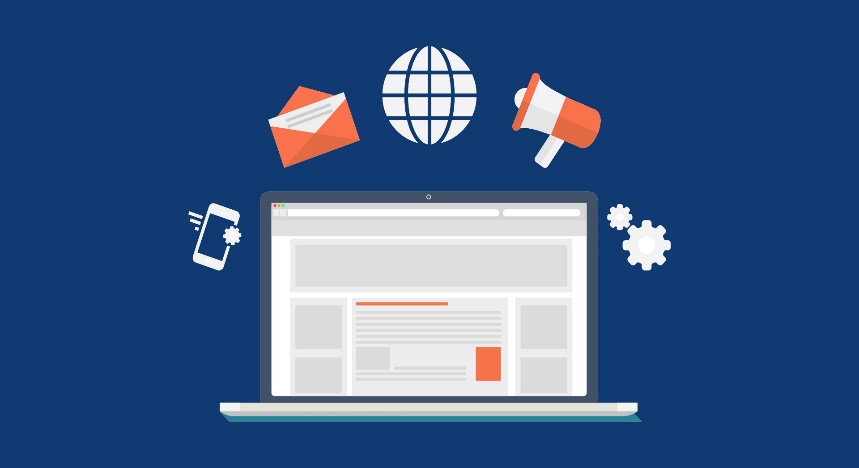 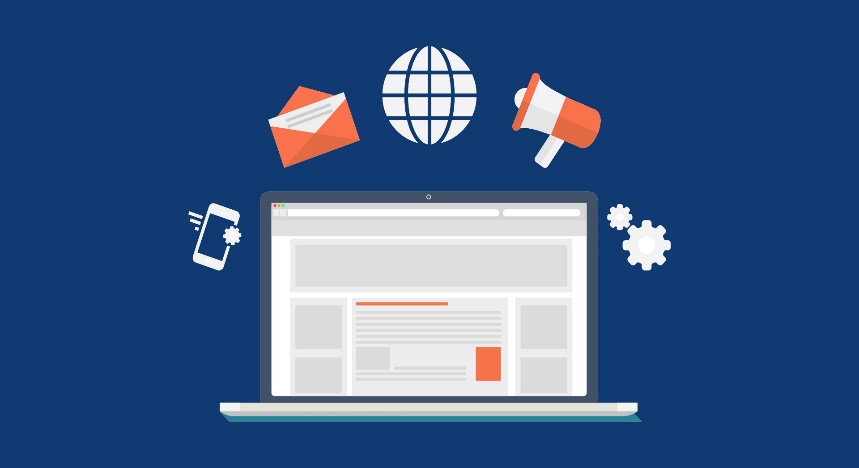   and anniversaries for the month.     Come join us and bring your favorite    dish to share.  Website has been updated    www.zionmemorialmorganton.orgPlease visit our website and listen to the audio of Sunday’s service.  Call thechurch and leave a message saying you listened to the service and your name, and you’ll be added to that Sunday’s attendance. Services will be added by noon on Mondays barring there are no technical issues. Newsletters containing announcements can also be visited on the site as well. Hope you enjoy. We would appreciate your feedback.Members of both Zion and Bollinger’s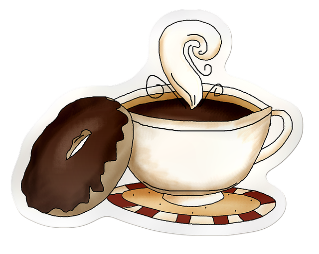 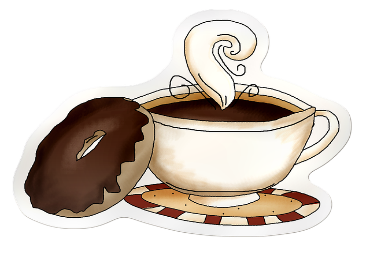 Are Invited to haveCoffee & Pastries with Pastor Steve every Friday morningfrom 9:30 to 11 AM at Zion Memorial UMCAll Saint’s DayRecognition SundayBollinger’s Chapel will be on Sunday, November 6, 2022A 3 X 4 ft. board will be provided for you to place a picture of your loved one and their name.  As we take time to remember and as you place your loved one’s picture on the board feel free to share your thoughts and a special memory with us.  After our time of remembrance, we will share a meal together. The Memory Board will then be place in each church’s Prayer Room.Saints of the ChurchMemory BoardJoint Charge Conference for Bollinger’s and ZionWill be on Nov. 13, 2022, at 3 PMLocation is Abernathy UMC in Rutherford CollegeIt will be joint with 5 other Methodist churches in our Missional Network.October Puzzle Answers 1A=Alpha, 1D=Asaph, 2D=Adam, 3D=Eden, 4A=Dad, 5D=Atad, 6A=orate, 6D=oppose, 7A=man, 8A=hope, 9D=one, 10D=eat, 11A=Noah, 12D=tenets, 13A=best, 13D=bread, 14A=be, 14D=burn, 15A=sun, 15D=scars, 16A=acre, 16D=Amen, 17A=adamant, 18D=dish, 19D=anew, 20A=diner, 21D=sense, 22A=HW.November Puzzles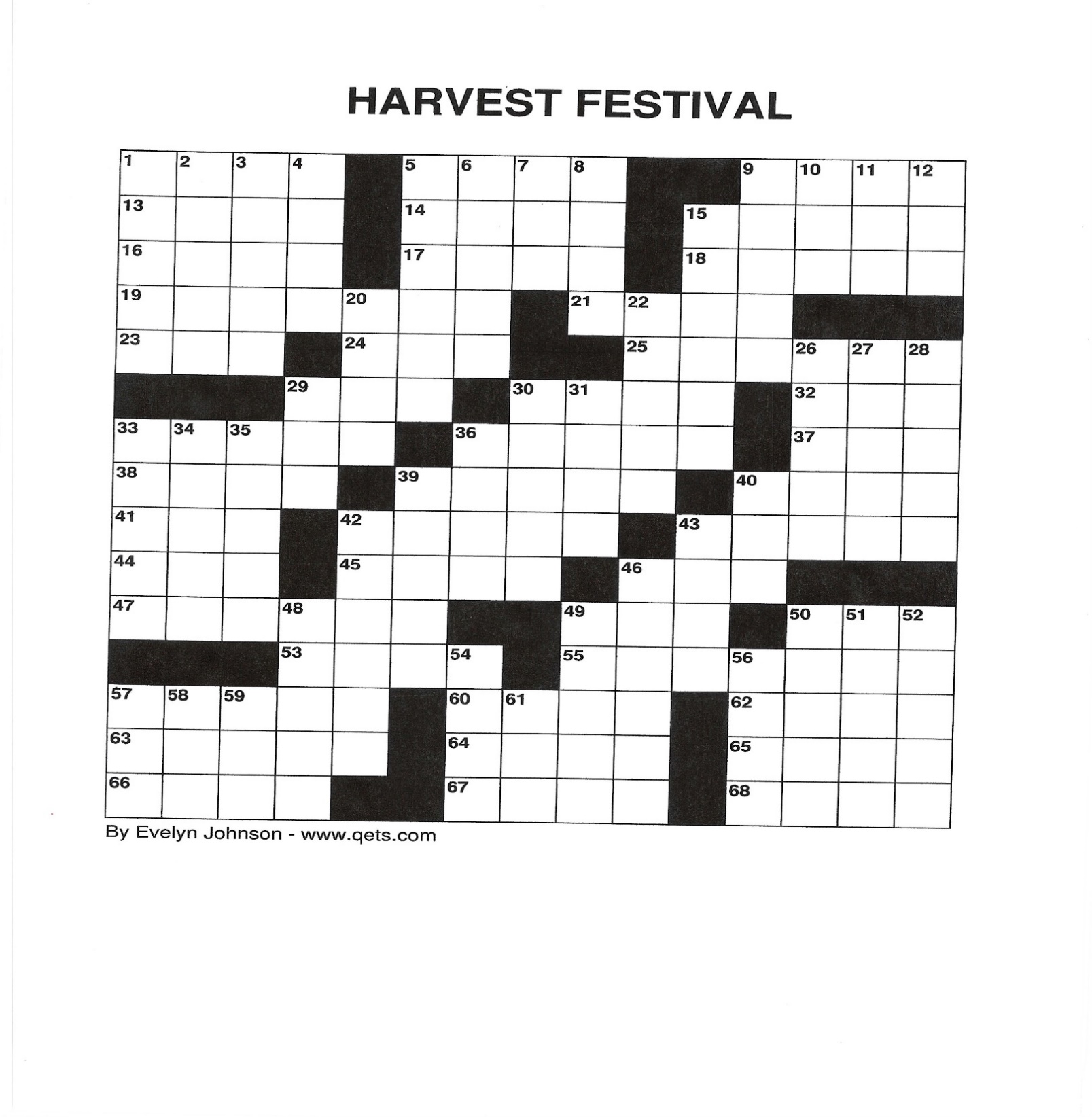 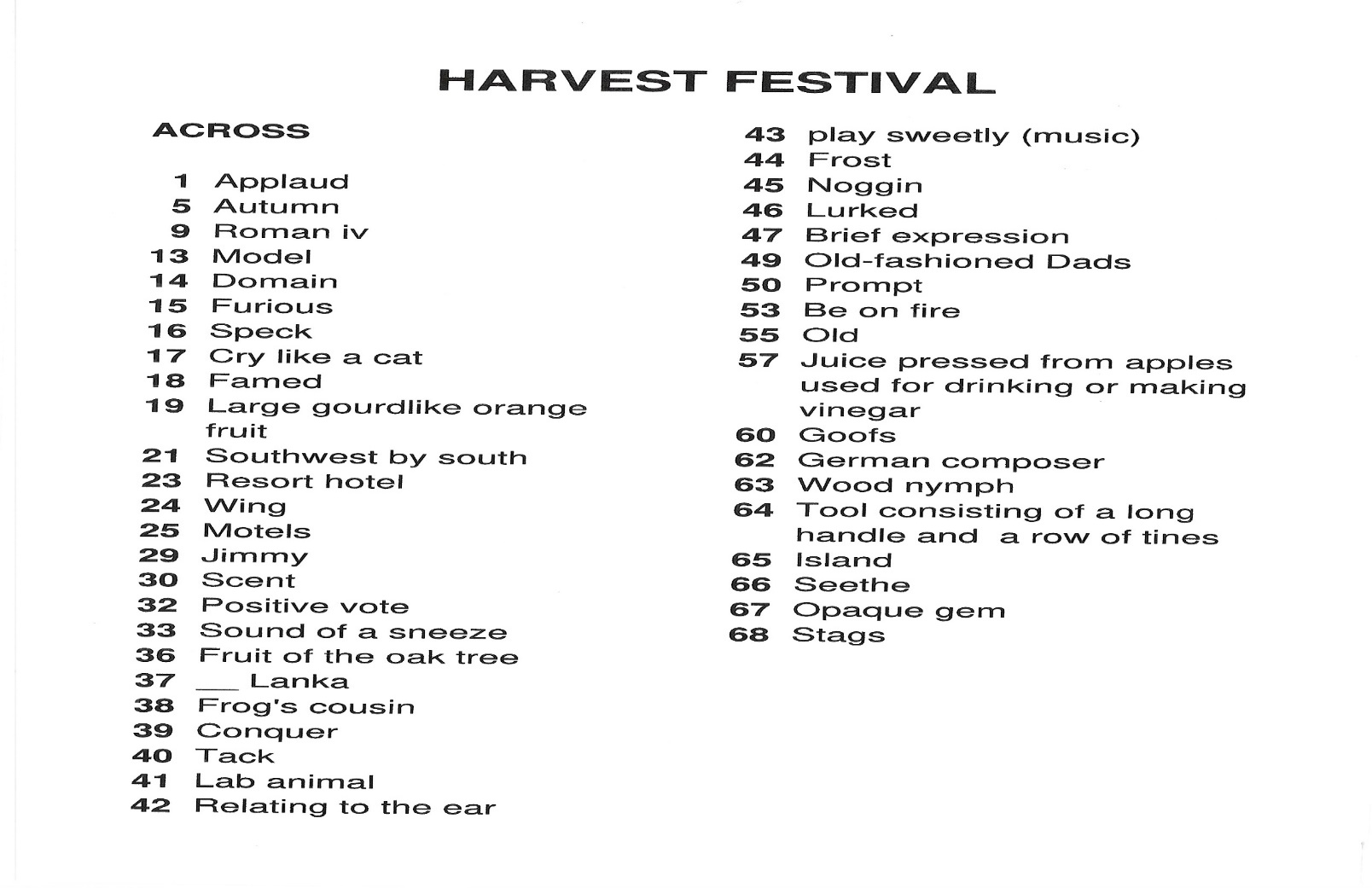 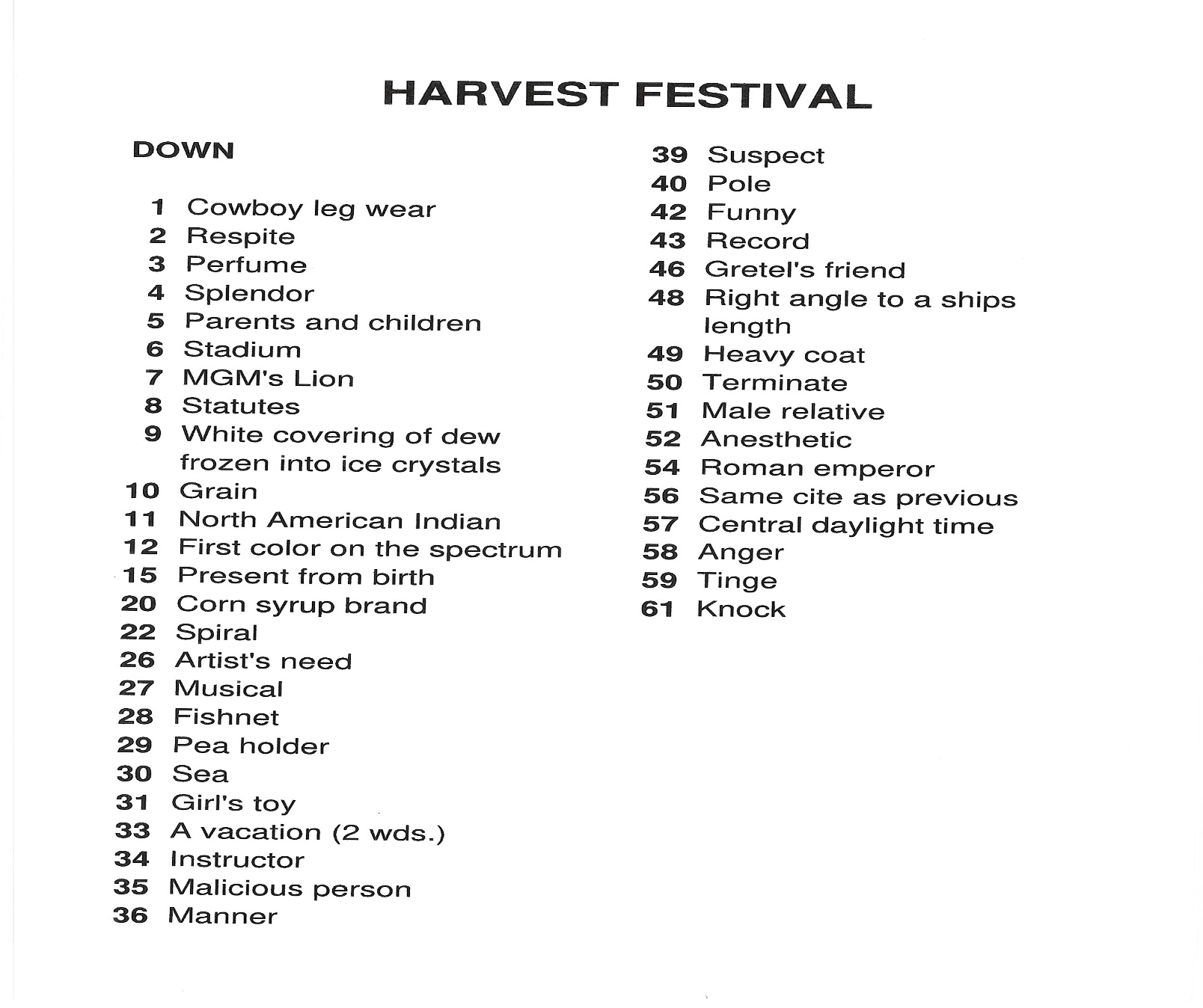 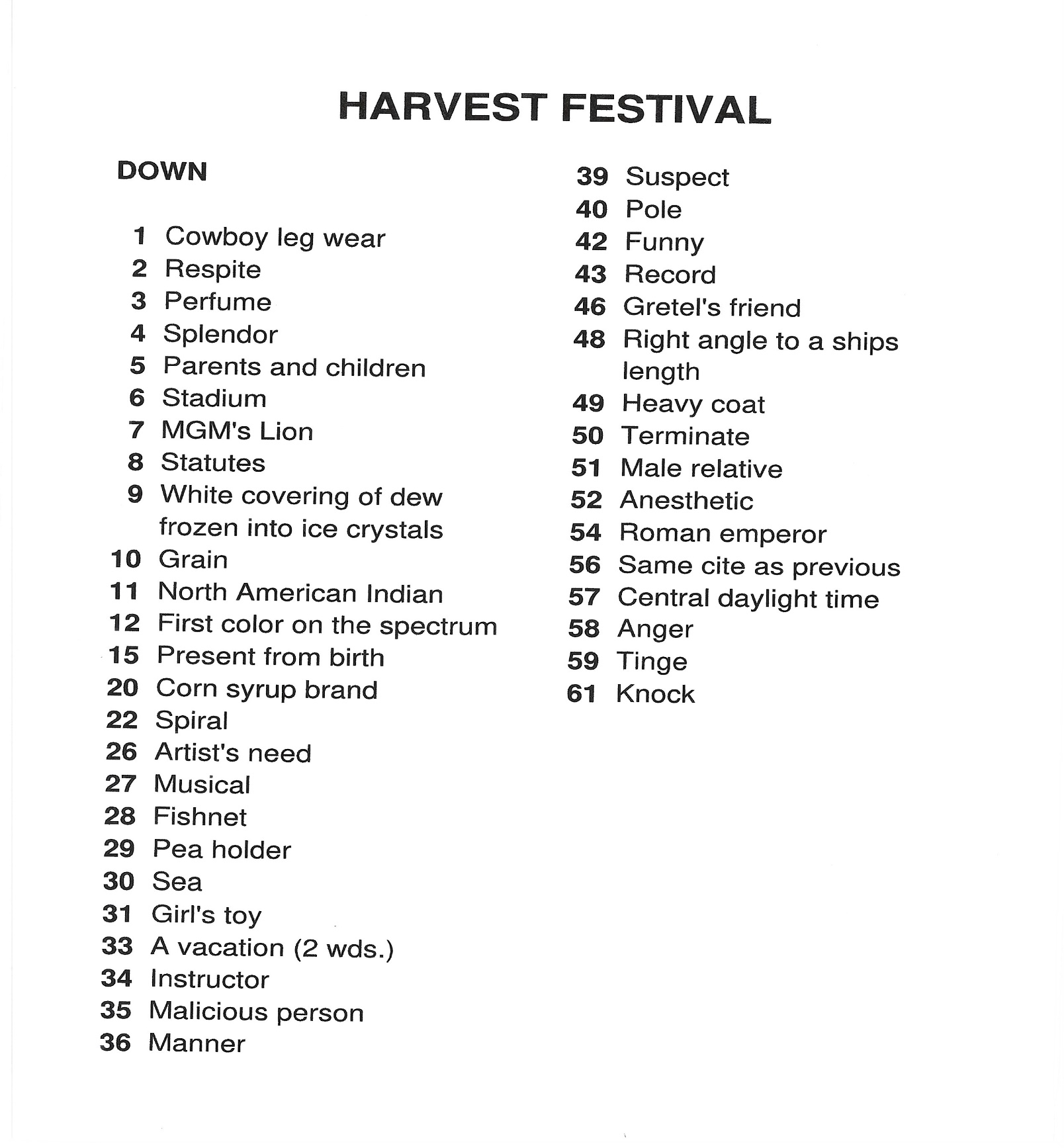 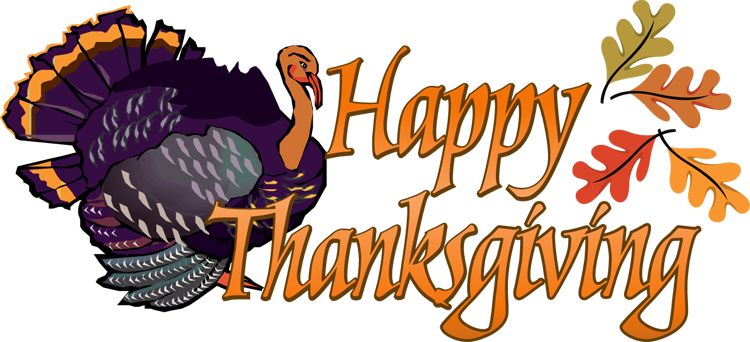 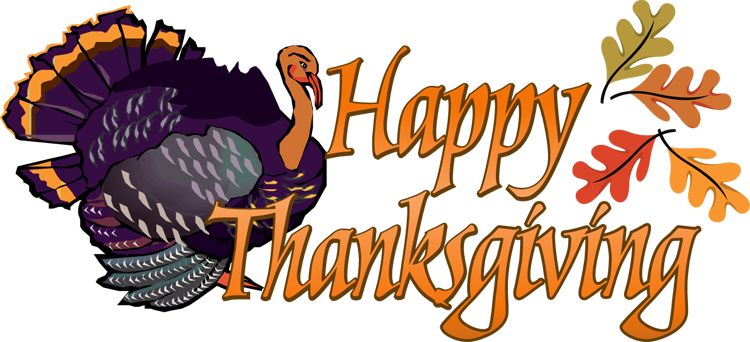 